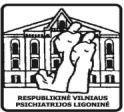 VIEŠOSIOS ĮSTAIGOSRESPUBLIKINĖS VILNIAUS PSICHIATRIJOS LIGONINĖSDIREKTORIUSĮSAKYMASDĖL VšĮ RESPUBLIKINĖS VILNIAUS PSICHIATRIJOS LIGONINĖS VIEŠŲJŲ SUPAPRASTINTŲ PIRKIMŲ TAISYKLIŲ PATVIRTINIMO2010 m. gegužės 5 d. Nr. V1-47Vilnius	Vadovaudamasis Lietuvos Respublikos Viešųjų pirkimų įstatymo . vasario 11 d.  Nr. XI-678 (Žin., 2010, Nr. 25-1174) papildymais bei pakeitimais:T v i r t i n u  VšĮ Respublikinės Vilniaus psichiatrijos ligoninės viešųjų supaprastintų  pirkimų taisykles (pridedama).L a i k a u  netekusiu galios VšĮ Respublikinės Vilniaus psichiatrijos ligoninės direktoriaus 2010 m. vasario 1 d. įsakymo Nr. V1-14 „Dėl VšĮ Respublikinės Vilniaus psichiatrijos ligoninės supaprastintų viešųjų pirkimų taisyklių patvirtinimo“ 1 punktą. P a s i l i e k u  šio įsakymo vykdymo kontrolę sau. Direktorius					Valentinas Mačiulis